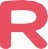 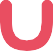 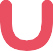 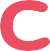 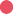 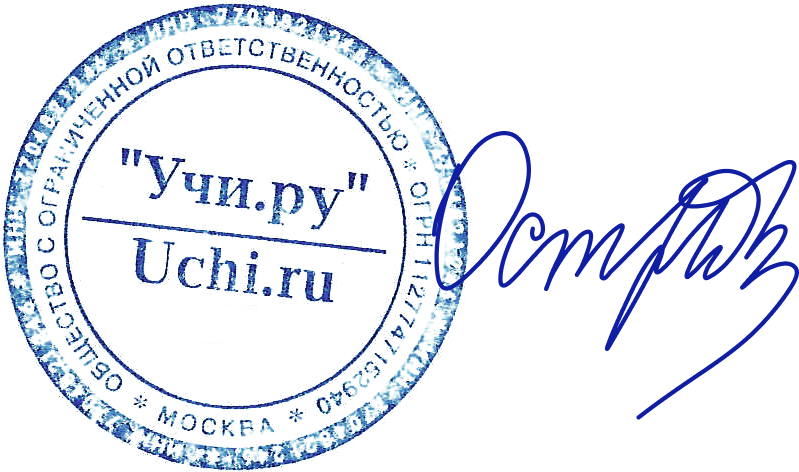 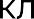 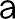 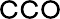 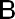 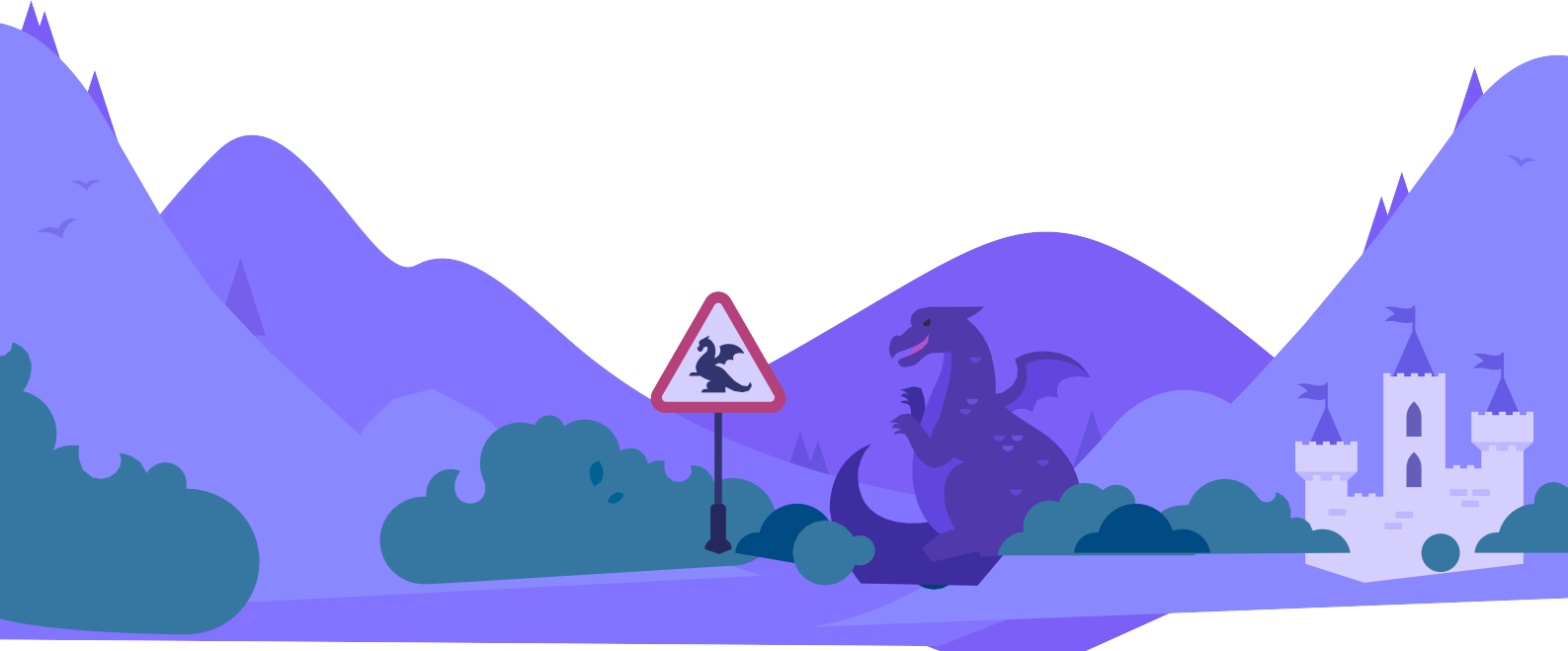 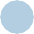 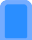 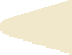 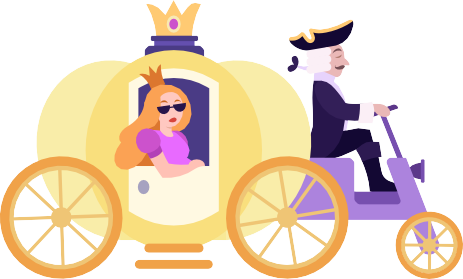 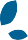 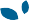 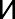 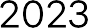 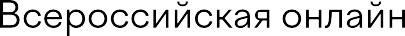 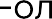 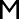 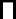 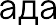 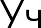 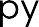 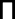 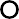 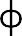 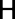 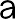 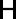 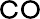 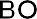 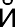 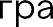 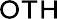 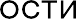 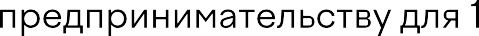 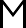 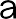 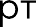 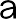 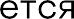 Александр Федотовученик 2-го классаМуниципальное бюджетное общеобразовательное учреждение"Семячковская средняя общеобразовательная школа"Грамота № 2303-3-2-29216315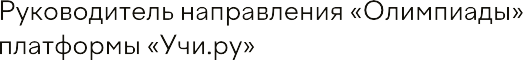 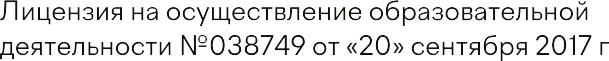 